УКРАЇНАЧЕРНІГІВСЬКА  МІСЬКА  РАДАВИКОНАВЧИЙ  КОМІТЕТ. Чернігів, вул. Магістратська, 7_______________________________________тел 77-48-08ПРОТОКОЛ № 28			засідання виконавчого комітету міської радим. Чернігів						Розпочато засідання о 08.40                                                                                   Закінчено засідання о 12.40                                                                                                      13 жовтня 2016 рокуМіський голова								В. А. АтрошенкоСекретар міської ради 							В. Е. Бистров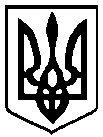                                                 Брали участь у засіданні:                                                Брали участь у засіданні:Головує:Атрошенко В. А. міський голова (1 – 20)Члени виконавчого комітету міської ради:Бистров В. Е.секретар міської радиБойко Т. О.голова чернігівського осередку ГО «Міжнародний інститут гуманітарних технологій» (1 – 9, 13 – 32)Бондарчук В. М.заступник міського голови Власенко Ю. Д.представник міської організації Всеукраїнського об’єднання"Батьківщина" (1 – 15)Кириченко О. В.заступник міського голови (1 – 5, 20 – 32)Козир О. І.головний архітектор проектів приватного підприємства «АРДІ КА»Ломако О. А.заступник міського голови (1 – 25, 28 - 32)Фесенко С. І. заступник міського голови – керуючий справами виконкому (1 – 20, 24 – 32)Хоніч О. П.заступник міського голови Шостак М. О.перший заступник міського голови Запрошені на засідання виконавчого комітету міської ради:Барикіна О. М.- заступник начальника загального відділу міської ради (1 – 32) Бєльський О. В. - начальник управління транспорту та зв'язку міської ради (7 - 9)Білогура В. О. - начальник управління освіти міської ради (1)Дериземля А. В.- начальник управління у справах сім’ї, молоді та спорту міської ради (2)Єпінін О. Ю.- голова фонду комунального майна міської ради (20)Іванченко В. Г.- депутат міської ради  (10 - 18)Калюжний С. С.- начальник управління архітектури та містобудування міської ради (21, 22)Косовець О. О.- заступник директора КП „Зеленбуд” міської ради (28)Кухар В. В.- начальник управління охорони здоров’я міської ради (3) Куц Я. В.- начальник управління житлово-комунального господарства міської ради (10 - 18)Лазаренко С. М.- начальник організаційного відділу міської ради (1 - 32)Максименко Л. В.- начальник управління економічного розвитку міста міської ради  (1 - 32)Мельник О. Г.- начальник фінансового управління міської ради               (1 - 25)Миколаєнко Р. С.- начальник юридичного відділу міської ради (1 – 32)Николенко В. М.- начальник КП «Новозаводське» міської ради                   (29)Прищеп В. М.- начальник КП “ЖЕК- міської ради (26, 27)Редчиць О. С.- начальник відділу звернень громадян міської ради (5, 6)Серб С. М.- заступник директора міського центру зайнятості (4)1. СЛУХАЛИ:	Про міську цільову Програму розвитку освіти м. Чернігова «Освіта в житті нашого міста» на 2017 – 2021 рокиДоповідав:                              Білогура В. О.Виступили:                             Бистров В. Е.                                                Власенко Ю. Д.                                                Ломако О. А.                                                 Атрошенко В. А.ГОЛОСУВАЛИ:"ЗА" – одноголосно ВИРІШИЛИ:(Рішення № 443 додається)2. СЛУХАЛИ:	Про проект Програми «Молодь міста Чернігів» на 2017-2020 рокиДоповідав:                             Дериземля А. В.Виступили:                            Хоніч О. П.                                                Власенко Ю. Д.                                               Атрошенко В. А.ГОЛОСУВАЛИ:"ЗА" – одноголосноВИРІШИЛИ:(Рішення № 444 додається)3. СЛУХАЛИ: Про проект Програми профілактики і лікування артеріальної гіпертензії, попередження смертності та інвалідності населення внаслідок серцево-судинних захворювань на 2017-2019 роки у місті ЧерніговіДоповідав:                             Кухар В. В.Виступили:                            Хоніч О. П.                                                Власенко Ю. Д.                                               Бистров В. Е.                                               Шостак М. О.                                               Ломако О. А.                                               Атрошенко В. А.ГОЛОСУВАЛИ:"ЗА" – одноголосноВИРІШИЛИ:(Рішення № 445 додається)4. СЛУХАЛИ:Про проект Програми організації та  проведення у 2017 році громадських робіт для незайнятого населення м. ЧерніговаДоповідала:                            Серб С. М.Виступили:                             Куц Я. В.                                                Власенко Ю. Д.                                                Бистров В. Е.                                                Шостак М. О.                                                Ломако О. А.                                                Атрошенко В. А..ГОЛОСУВАЛИ:"ЗА" – одноголосноВИРІШИЛИ:(Рішення № 446 додається)5. СЛУХАЛИ:Про погодження змін до рішення міської ради “Про Програму підтримки громадських організацій міста Чернігова на 2016 рік у новій редакції” від 26 травня 2016 року № 8/VII-6Доповідала:                            Редчиць О. С.Виступили:                             Мельник О. Г.                                                Миколаєнко Р. С.                                                Атрошенко В. А.ГОЛОСУВАЛИ:"ЗА" – одноголосно5ВИРІШИЛИ:(Рішення № 447 додається)6. СЛУХАЛИ:Про погодження Програми підтримки громадських організацій міста Чернігова на 2017 рокиДоповідала:                            Редчиць О. С.Виступили:                            Хоніч О. П.                                                 Власенко Ю. Д.                                                Бистров В. Е.                                                Шостак М. О.                                                Ломако О. А.                                                Атрошенко В. А.ГОЛОСУВАЛИ:"ЗА" – одноголосноВИРІШИЛИ:(Рішення № 448 додається)7. СЛУХАЛИ:Про проект Програми компенсації пільгових перевезень окремих категорій громадян в міському електро- та автомобільному транспорті загального користування на 2017 рікДоповідав:                              Бєльський О. В.Виступили:                             Ломако О. А.                                                Хоніч О. П.                                                Миколаєнко Р. С.                                                Бистров В. Е.                                                Власенко Ю. Д.                                                Шостак М. О.                                                Мельник О. Г.                                                Максименко Л. В.                                                Атрошенко В. А.ГОЛОСУВАЛИ:"ЗА" – одноголосноВИРІШИЛИ:(Рішення № 449 додається)8. СЛУХАЛИ:Про проект Програми компенсації пільгових перевезень окремих категорій громадян на залізничному транспорті приміського сполучення на 2017 рікДоповідав:                              Бєльський О. В.Виступив                                Атрошенко В. А.ГОЛОСУВАЛИ:"ЗА" – одноголосноВИРІШИЛИ:(Рішення № 450 додається)9. СЛУХАЛИ:Про внесення змін та доповнень до рішення виконавчого комітету Чернігівської міської ради від 5 травня 2016 року № 179Доповідав:                               Бєльський О. В.Виступив:                                Атрошенко В. А.ГОЛОСУВАЛИ:"ЗА" – одноголосноВИРІШИЛИ:(Рішення № 451 додається)10. СЛУХАЛИ:Про внесення доповнення до Програми сприяння створенню ОСББ та підтримки будинків ОСББ та ЖБК на 2016-2018 рокиДоповідав:                               Куц Я. В.Виступив:                               Атрошенко В. А.ГОЛОСУВАЛИ:"ЗА" – одноголосноВИРІШИЛИ:(Рішення № 452 додається)11. СЛУХАЛИ:Про погодження змін до рішення міської ради від 31 березня 2016 року № 6/VII-16 «Про Програму капітального ремонту ліфтів у житлових будинках міста Чернігова на 2016 – 2020 роки»Доповідав:                              Куц Я. В.Виступив:                               Атрошенко В. А.ГОЛОСУВАЛИ:"ЗА" – одноголосноВИРІШИЛИ:(Рішення № 453 додається)12. СЛУХАЛИ:Про погодження внесення змін до Програми поліпшення екологічного стану міста Чернігова на                2016 – 2017 рокиДоповідав:                              Куц Я. В.Виступили:                             Шостак М. О.                                                Фесенко С. І.                                                Ломако О. А.                                                Атрошенко В. А.ГОЛОСУВАЛИ:"ЗА" – одноголосноВИРІШИЛИ:(Рішення № 454 додається)13. СЛУХАЛИ:Про проект Програми розвитку інженерно-транспортної інфраструктури приватного сектору міста Чернігова на 2016-2020 рокиДоповідав:                              Куц Я. В.Виступили:                            Бондарчук В. М.                                                Власенко Ю. Д.                                                Бистров В. Е.                                                Шостак М. О.                                                Ломако О. А.                                                Атрошенко В. А.ГОЛОСУВАЛИ:"ЗА" – одноголосноВИРІШИЛИ:(Рішення № 455 додається)14. СЛУХАЛИ:Про тимчасове розміщення зовнішньої рекламиДоповідав:                              Куц Я. В.Виступили:                            Хоніч О. П.                                                 Козир О. І.                                                Бистров В. Е.                                                Шостак М. О.                                                Ломако О. А.                                                Атрошенко В. А.ГОЛОСУВАЛИ:"ЗА" – одноголосноВИРІШИЛИ:(Рішення № 456 додається)15. СЛУХАЛИ:Про внесення змін і доповнень до рішення виконавчого комітету міської ради від 04 лютого 2016 року № 39Доповідав:                              Куц Я. В.Виступили:                            Козир О. І.                                                Бойко Т. О.                                                Бистров В. Е.                                                Шостак М. О.                                                Атрошенко В. А.ГОЛОСУВАЛИ:"ЗА" – одноголосноВИРІШИЛИ:(Рішення № 457 додається)16. СЛУХАЛИ:Про затвердження переліку об`єктів по капітальному ремонту житлового фонду об`єднань співвласників багатоквартирних будинків на 2016 рік, що співфінансуються за рахунок коштів міського бюджету міста ЧерніговаДоповідав:                              Куц Я. В.Виступив:                               Атрошенко В. А.ГОЛОСУВАЛИ:"ЗА" – одноголосноВИРІШИЛИ:(Рішення № 458 додається)17. СЛУХАЛИ:Про затвердження конкурсної документації та оголошення конкурсуДоповідав:                              Куц Я. В.Виступили:                            Миколаєнко Р. С.                                                Бистров В. Е.                                                Шостак М. О.                                                Ломако О. А.                                                Атрошенко В. А.ГОЛОСУВАЛИ:"ЗА" – 8«Проти» - 0«Утримались» - 1 (Шостак М. О.)ВИРІШИЛИ:(Рішення № 459 додається)18. СЛУХАЛИ:Про перекриття руху автотранспортуДоповідав:                              Куц Я. В.Виступили:                             Бистров В. Е.                                                Шостак М. О.                                                Атрошенко В. А.ГОЛОСУВАЛИ:"ЗА" – одноголосноВИРІШИЛИ:(Рішення № 460 додається)19. СЛУХАЛИ:Про проект Програми підтримки малого та середнього підприємництва у місті Чернігові на 2017 - 2020 рокиДоповідала:                            Максименко Л. В.Виступили:                            Козир О. І.                                                Бондарчук В. М.                                                Бистров В. Е.                                                Шостак М. О.                                                Атрошенко В. А.ГОЛОСУВАЛИ:"ЗА" – одноголосноВИРІШИЛИ:(Рішення № 461 додається)20. СЛУХАЛИ:Про проект Програми управління комунальним майном територіальної громади міста Чернігова на 2017 – 2019 рокиДоповідав:                              Єпінін О. Ю.Виступили:                            Фесенко С. І.                                                Бистров В. Е.                                                Шостак М. О.                                                Атрошенко В. А.ГОЛОСУВАЛИ:"ЗА" – одноголосноВИРІШИЛИ:(Рішення № 462 додається)21. СЛУХАЛИ:Про затвердження та надання містобудівних умов і обмежень забудови земельних ділянокДоповідав:                              Калюжний С. С.Виступили:                            Бондарчук В. М.                                                Шостак М. О.                                                Бистров В. Е.ГОЛОСУВАЛИ:"ЗА" – одноголосноВИРІШИЛИ:(Рішення № 463 додається)22. СЛУХАЛИ:Про присвоєння та зміну поштових адрес об'єктам нерухомого майнаДоповідав:                              Калюжний С. С.Виступив:                               Бистров В. Е.ГОЛОСУВАЛИ:"ЗА" – одноголосноВИРІШИЛИ:(Рішення № 464 додається)23. СЛУХАЛИ:Про передачу комп’ютерної технікиДоповідав:                              Мельник О. Г.Виступили:                             Шостак М. О.                                                Бистров В. Е. ГОЛОСУВАЛИ:"ЗА" – одноголосноВИРІШИЛИ:(Рішення № 465 додається)24. СЛУХАЛИ:Про надання матеріальної допомогиДоповідав:                              Мельник О. Г.Виступили:                            Ломако О. А.                                                Шостак М. О.                                                Бистров В. Е.ГОЛОСУВАЛИ:"ЗА" – одноголосноВИРІШИЛИ:(Рішення № 466 додається)25. СЛУХАЛИ:Про проект Програми управління боргом міського бюджету міста Чернігова на 2017 рікДоповідав:                              Мельник О. Г.Виступив:                               Бистров В. Е.ГОЛОСУВАЛИ:"ЗА" – одноголосноВИРІШИЛИ:(Рішення № 467 додається)26. СЛУХАЛИ:Про передачу житлового будинку з балансу  комунального підприємства «ЖЕК-13» Чернігівської міської ради на баланс ОСББДоповідав:                              Прищеп В. М.Виступили:                            Шостак М. О.                                                Бистров В. Е.ГОЛОСУВАЛИ:"ЗА" – одноголосноВИРІШИЛИ:(Рішення № 468 додається)27. СЛУХАЛИ:Про надання згоди на передачу транспортного засобуДоповідав:                              Прищеп В. М.Виступили:                            Шостак М. О.                                                Бистров В. Е.ГОЛОСУВАЛИ:"ЗА" – одноголосноВИРІШИЛИ:(Рішення № 469 додається)28. СЛУХАЛИ:Про видалення зелених насадженьДоповідав:                              Косовець О. О.Виступили:                            Козир О. І.                                                Шостак М. О.                                                Бистров В. Е.ГОЛОСУВАЛИ:"ЗА" – 8«Проти» - 0«Утримались» - 1 (Шостак М. О.)ВИРІШИЛИ:(Рішення № 470 додається)29. СЛУХАЛИ:Про передачу житлових будинків з балансу  комунального підприємства «Новозаводське» Чернігівської міської ради на баланс ОСББДоповідав:                              Николенко В. М.Виступив:                               Бистров В. Е.ГОЛОСУВАЛИ:"ЗА" – одноголосноВИРІШИЛИ:(Рішення № 471 додається)30. СЛУХАЛИ:Про затвердження проектної документації Доповідав:                              Бондарчук В. М.Виступив:                               Бистров В. Е.ГОЛОСУВАЛИ:"ЗА" – одноголосноВИРІШИЛИ:(Рішення № 472 додається)31. СЛУХАЛИ:Про розпорядження, видані з 7 до 13 жовтня 2016  року включноПротокольно:Взяти до відома, що з 7 до 13 жовтня 2016 року видано розпорядження міського голови № 320 - р - № 328 – р 32. СЛУХАЛИ:Про порядок денний наступного засідання виконавчого комітету міської ради ВИРІШИЛИ:На наступному засіданні виконавчого комітету міської ради розглянути поточні питання